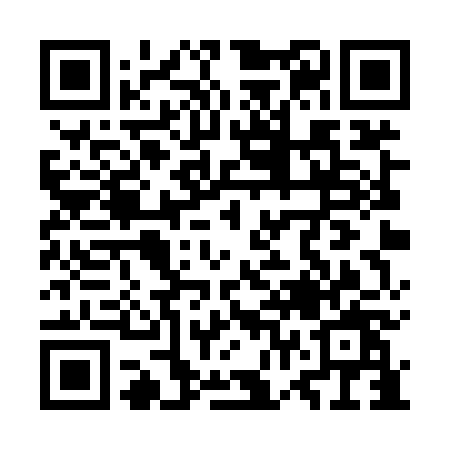 Prayer times for Sunchang County, South KoreaWed 1 May 2024 - Fri 31 May 2024High Latitude Method: NonePrayer Calculation Method: Muslim World LeagueAsar Calculation Method: ShafiPrayer times provided by https://www.salahtimes.comDateDayFajrSunriseDhuhrAsrMaghribIsha1Wed4:065:4012:294:137:188:462Thu4:045:3912:284:137:188:473Fri4:035:3812:284:137:198:494Sat4:015:3712:284:137:208:505Sun4:005:3612:284:147:218:516Mon3:595:3512:284:147:228:527Tue3:575:3412:284:147:238:538Wed3:565:3312:284:147:238:549Thu3:555:3212:284:147:248:5510Fri3:545:3112:284:147:258:5711Sat3:525:3012:284:147:268:5812Sun3:515:2912:284:147:278:5913Mon3:505:2912:284:147:279:0014Tue3:495:2812:284:157:289:0115Wed3:485:2712:284:157:299:0216Thu3:465:2612:284:157:309:0317Fri3:455:2612:284:157:319:0418Sat3:445:2512:284:157:319:0619Sun3:435:2412:284:157:329:0720Mon3:425:2412:284:157:339:0821Tue3:415:2312:284:167:349:0922Wed3:405:2212:284:167:349:1023Thu3:395:2212:284:167:359:1124Fri3:395:2112:284:167:369:1225Sat3:385:2112:284:167:379:1326Sun3:375:2012:294:167:379:1427Mon3:365:2012:294:177:389:1528Tue3:355:1912:294:177:399:1629Wed3:355:1912:294:177:399:1730Thu3:345:1812:294:177:409:1831Fri3:335:1812:294:177:419:19